NOMBRE COMPLETOMARIA DEL SAGRARIO GUZMAN BERNARDINOCARGO ACTUALAYUDANTE ADatos Institucionales 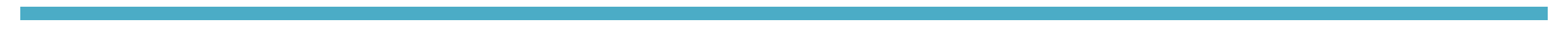 Nombre: RASTRO MUNUCIPAL DE ZAPOTLAN EL GRANDETeléfono: 3414120415Domicilio: CARRETERA CD. GUZMAN-EL FRESNITO KM 3.6Correo-e: Mayra.cortes@ciudadguzman.gob.mxDatos Académicos NIVEL: PRIMARIAINSTITUCION EDUCATIVA: JOSE CLEMENTE OROZCOESTATUS: FINALIZADOFECHA: 1997 AL 2003NIVEL: SECUNDARIAINTATUCION EDUCATIVA: JOSE VASCONCELOS CALDERONESTATUS: FINALIZADOFECHA: 2003 AL 2006Experiencia Laboral 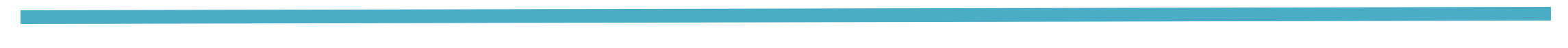 -SERVIDOR PUBLICO EN EL MUNICIPIO DE ZAPOTLAN EL GRANDE, JALISCO. DESDE EL 01 DE MAYO 2019.-TORTILLERIA DE MANOLogros destacados-INSPECCIONAR VISCERAS APRENDIMOS CUANDO LOS ANIMALES VIENEN CON ALGUNA ENFERMEDAD PARA PODER DECOMIZAR-APRENDIMOS QUE LA CARNE DEBE DE IR LO MEJOR QUE SE PUEDA CON CALIDAD.Cursos y Diplomados-PRIMEROS AUXILIOS-BPM-BIENESTAR ANIMAL-PREVENCION DE RIESGOS DE TRABAJO-LIMPIEZA Y SESINFECCION-CODIGO ETICA Y DECLARACION PATRIMONIAL-HIGIENE Y SEGURIDAD-LIMPIEZA Y DESINFECCION -PROTOCOLOGO DE SERVICIO